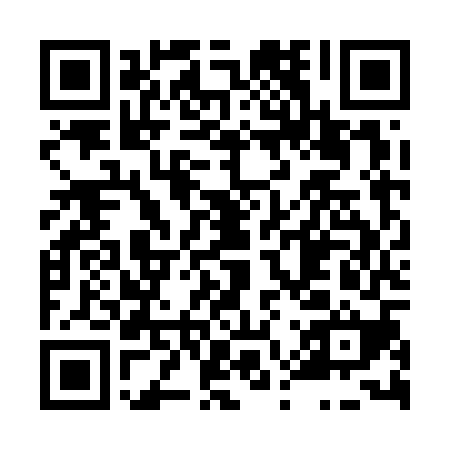 Prayer times for Cerne Budy, Czech RepublicWed 1 May 2024 - Fri 31 May 2024High Latitude Method: Angle Based RulePrayer Calculation Method: Muslim World LeagueAsar Calculation Method: HanafiPrayer times provided by https://www.salahtimes.comDateDayFajrSunriseDhuhrAsrMaghribIsha1Wed3:175:3612:576:038:1910:292Thu3:145:3512:576:048:2110:313Fri3:115:3312:576:058:2210:344Sat3:085:3112:576:068:2410:375Sun3:055:3012:576:078:2510:406Mon3:025:2812:576:078:2710:427Tue2:595:2612:576:088:2810:458Wed2:555:2512:576:098:3010:489Thu2:525:2312:576:108:3110:5110Fri2:495:2212:576:118:3310:5411Sat2:465:2012:576:128:3410:5712Sun2:425:1912:576:138:3611:0013Mon2:415:1712:576:148:3711:0314Tue2:415:1612:576:148:3811:0515Wed2:405:1412:576:158:4011:0616Thu2:405:1312:576:168:4111:0617Fri2:395:1212:576:178:4311:0718Sat2:395:1012:576:188:4411:0719Sun2:385:0912:576:188:4511:0820Mon2:385:0812:576:198:4711:0921Tue2:375:0712:576:208:4811:0922Wed2:375:0612:576:218:4911:1023Thu2:365:0512:576:228:5011:1024Fri2:365:0412:576:228:5211:1125Sat2:365:0312:576:238:5311:1226Sun2:355:0212:586:248:5411:1227Mon2:355:0112:586:248:5511:1328Tue2:355:0012:586:258:5611:1329Wed2:344:5912:586:268:5711:1430Thu2:344:5812:586:268:5911:1431Fri2:344:5712:586:279:0011:15